KOLIKO JE SATI?Ispod svake slike sata napiši koliko je sati. PRIJEPODNE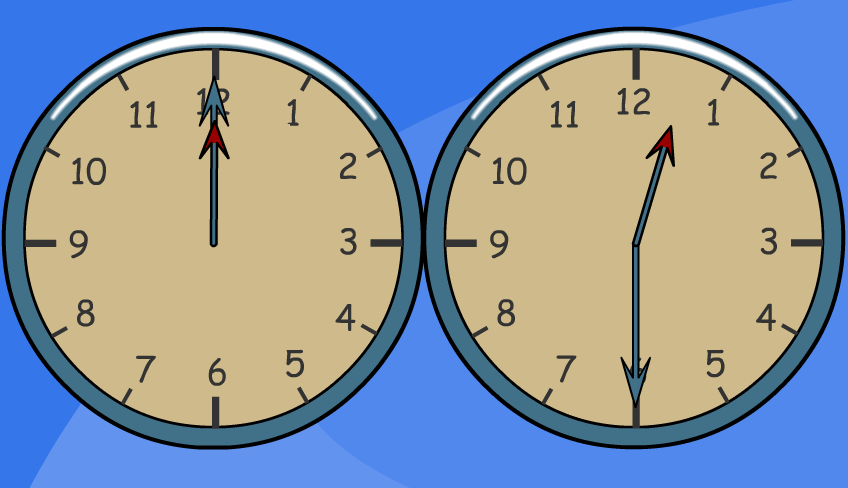 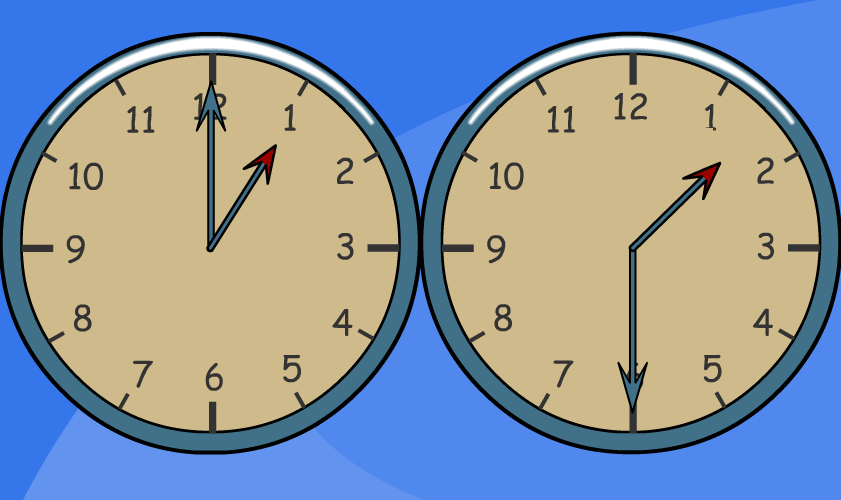 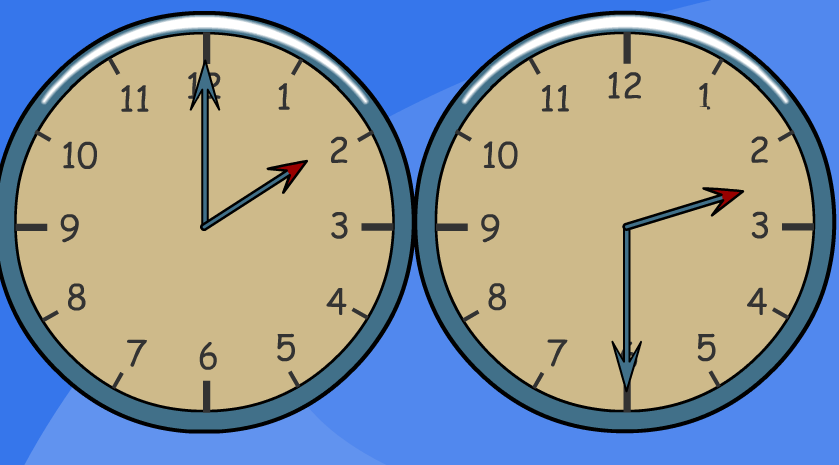 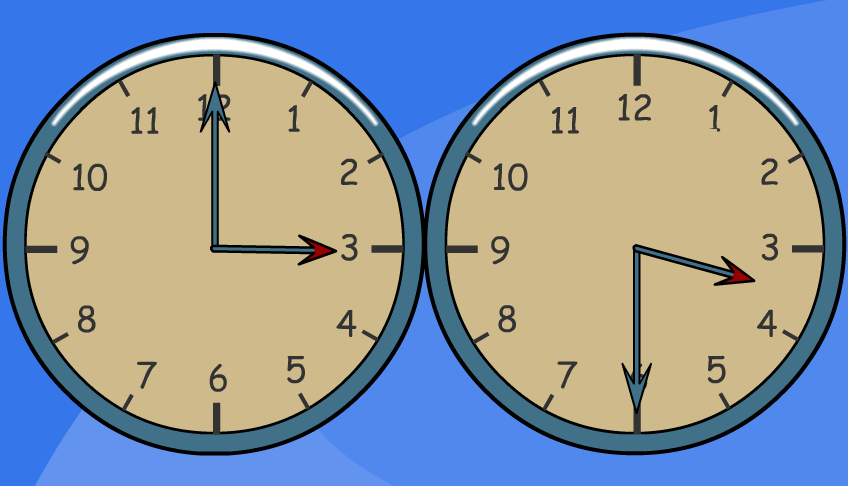 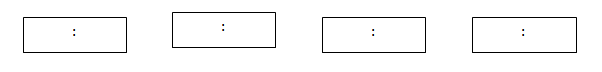 POSLIJEPODNE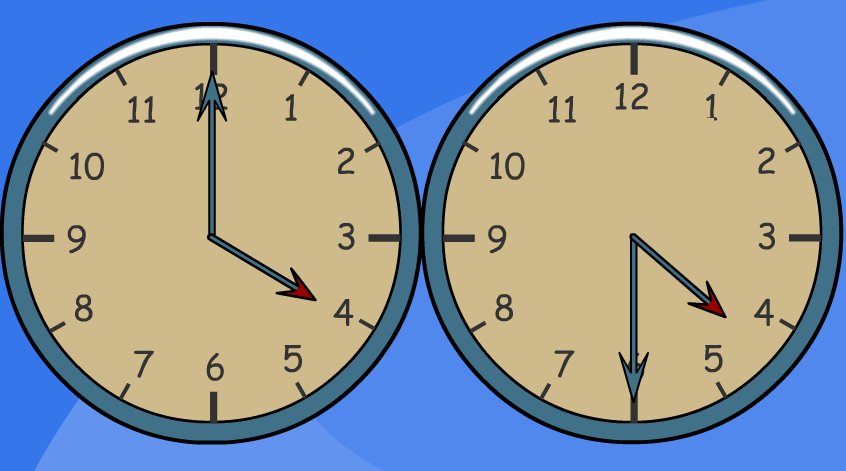 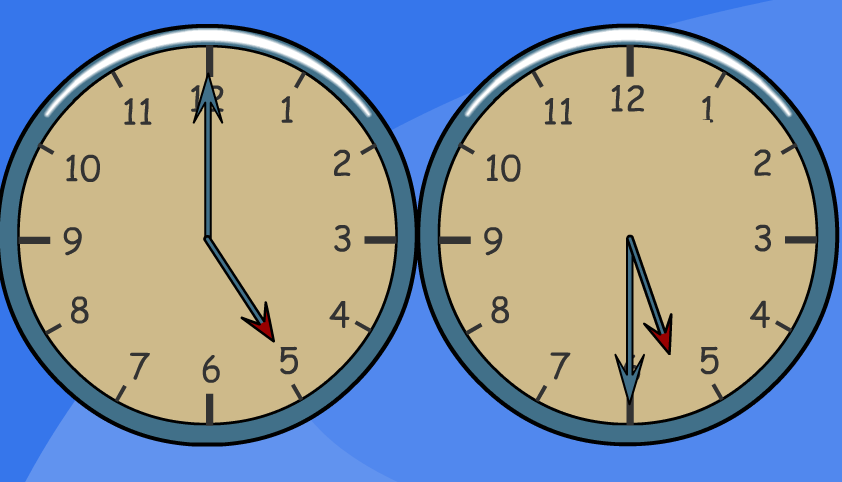 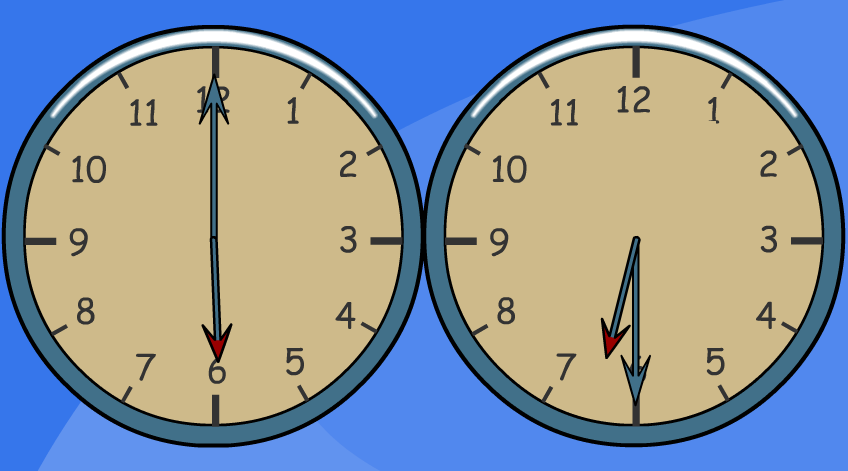 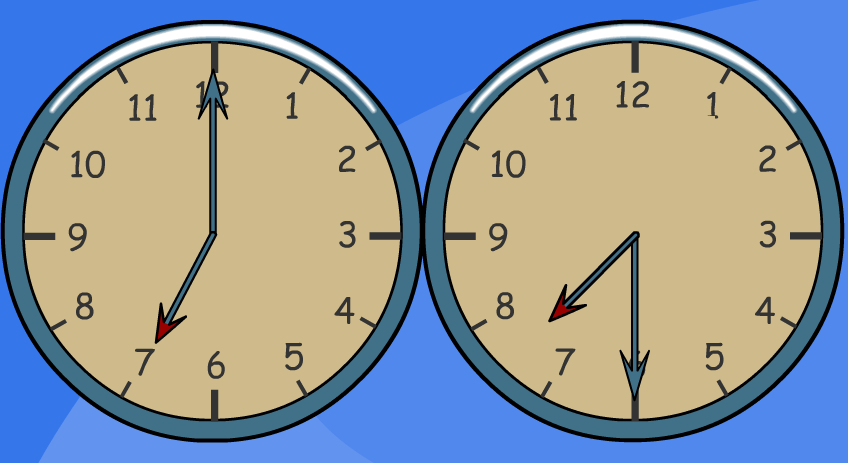 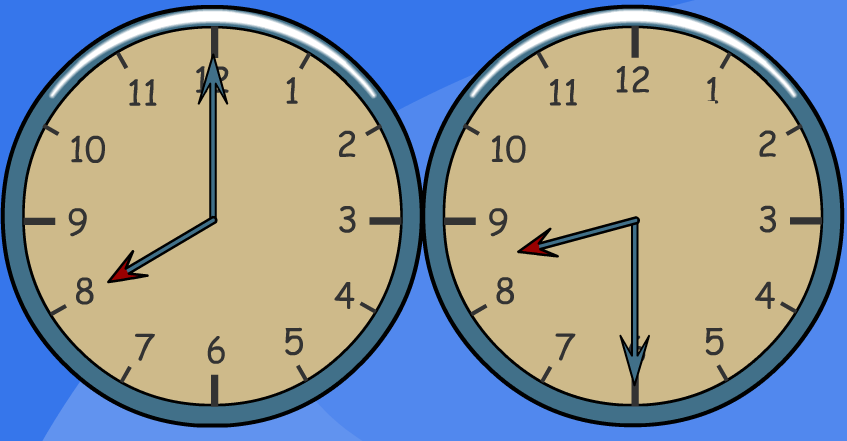 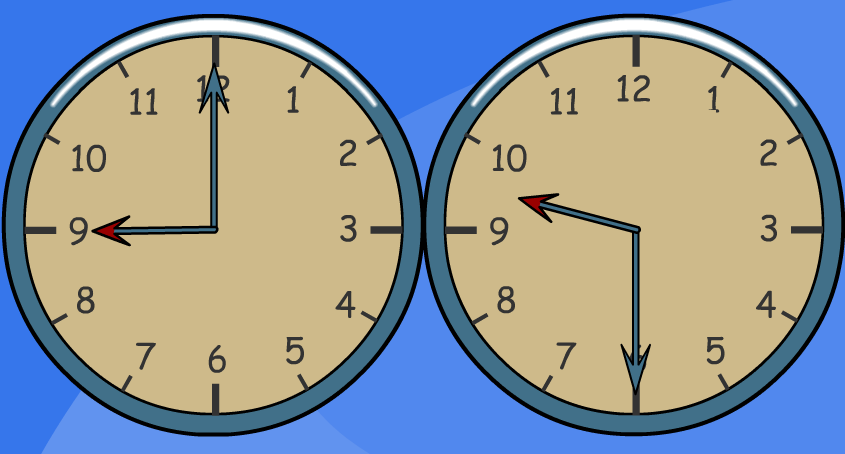 